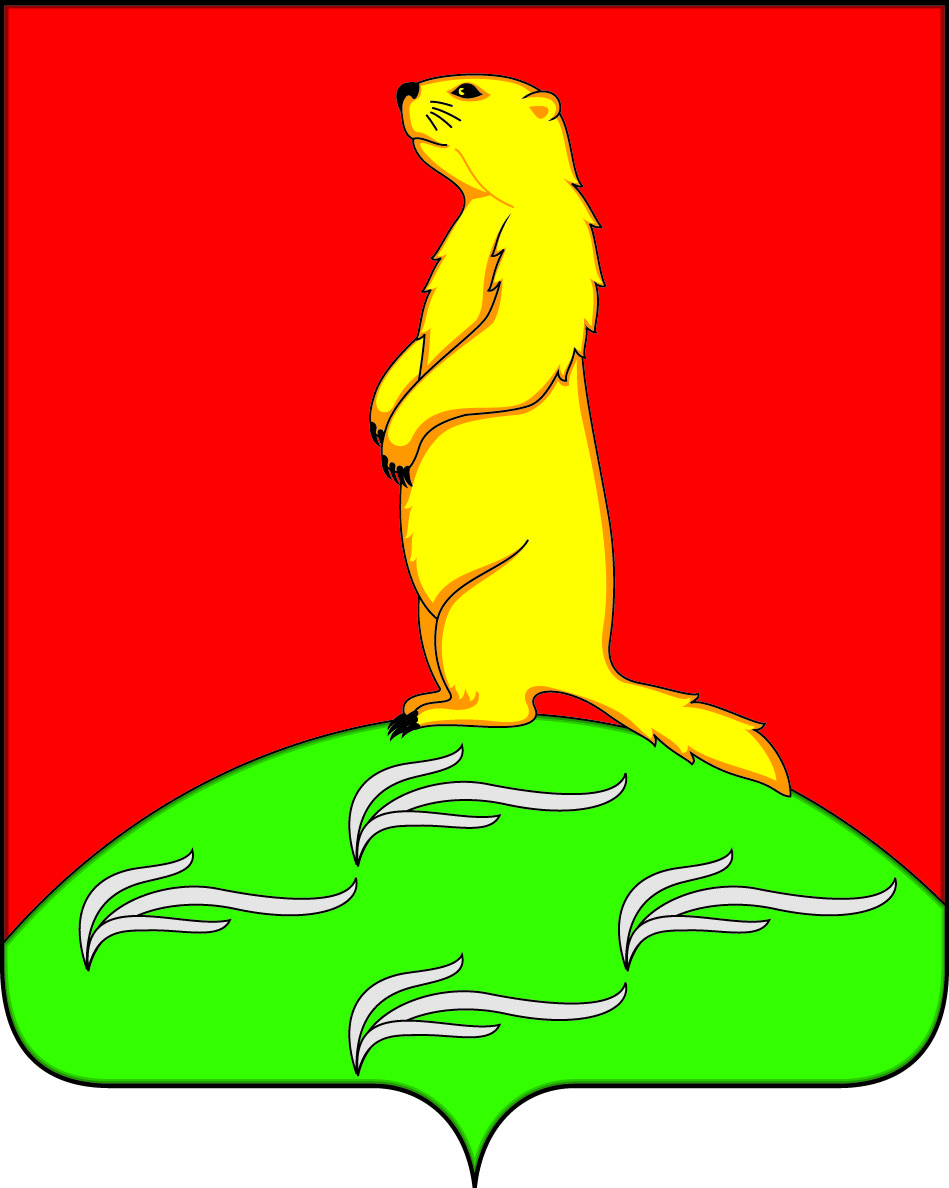 АДМИНИСТРАЦИЯПЕРВОМАЙСКОГО СЕЛЬСКОГО ПОСЕЛЕНИЯБОГУЧАРСКОГО МУНИЦИПАЛЬНОГО РАЙОНАВОРОНЕЖСКОЙ ОБЛАСТИПОСТАНОВЛЕНИЕот «26» июня 2018 года № 26                с.ЛебединкаОб утверждении Положения о регистрации трудовых договоров, заключаемых работодателями – физическими лицами, не являющимися индивидуальными предпринимателями, с работниками, регистрации факта прекращения трудового договорана территории Первомайского сельского поселения	В целях правового регулирования трудовых отношений, защиты прав и интересов работников, работодателей – физических лиц, не являющихся индивидуальными предпринимателями, в соответствии со статьями 303, 307 Трудового кодекса Российской Федерации администрация   Первомайского сельского поселения постановляет:	1. Утвердить Положение о регистрации трудовых договоров, заключаемых работодателями - физическими лицами, не являющимися индивидуальными предпринимателями, с работниками, регистрации факта прекращения трудового договора согласно приложению.2. Контроль за исполнением настоящего постановления оставляю за собой.Глава Первомайского сельского поселения                           В.В. ВойтиковПриложениек постановлению администрации Первомайского сельского поселения от 26.06.2018  № 26Положение о регистрации трудовых договоров, заключаемых работодателями - физическими лицами, не являющимися индивидуальными предпринимателями, с работниками, регистрации факта прекращения трудового договора1. Общие положения
        1.1. Настоящее Положение определяет процедуру регистрации в администрации Первомайского сельского поселения Богучарского муниципального района Воронежской области (далее - администрация) трудовых договоров, заключаемых работодателями - физическими лицами, не являющимися индивидуальными предпринимателями, с работниками (далее - трудовой договор), факта прекращения трудового договора, ведения Реестра трудовых договоров (далее - Реестр) и предоставления сведений из Реестра.         1.2. Действие настоящего Положения распространяется на работодателей - физических лиц, не являющихся индивидуальными предпринимателями и имеющих место жительства (в соответствии с регистрацией) на территории Первомайского  сельского поселения Богучарского  муниципального района Воронежской области (далее - работодатель).       1.3. Обязанность регистрации трудового договора, факта прекращения трудового договора в соответствии со статьями 303, 307 Трудового кодекса Российской Федерации лежит на работодателе.       1.4. Регистрация трудового договора, факта прекращения трудового договора носит уведомительный характер.       1.5. Вступление трудового договора в силу, факта прекращения трудового договора не зависит от уведомительной регистрации.        2. Представление трудового договора, факта прекращения трудового для регистрации        2.1. Для регистрации трудового договора работодатель предъявляет паспорт и представляет:- заявление о регистрации трудового договора, оформленное в соответствии с приложением 1 к настоящему Положению;- два экземпляра трудового договора.        2.2. Для регистрации факта прекращения трудового договора работодатель представляет:- заявление о регистрации факта прекращения трудового договора, оформленное в соответствии с приложением 2 к настоящему Положению;- два экземпляра трудового договора, ранее зарегистрированного в администрации.         3. Регистрация трудового договора, факта прекращения трудового договора
         3.1. Регистрация трудового договора, факта прекращения трудового договора (далее - регистрация) осуществляется ведущим специалистом администрации в течение пяти рабочих дней со дня представления трудового договора, факта прекращения трудового для их регистрации.         3.2. Регистрация осуществляется путем внесения записи в Реестр и на первой странице трудовых договоров - "Трудовой договор зарегистрирован в администрации Первомайского сельского поселения Богучарского муниципального района Воронежской области, регистрационный номер, дата, подпись ведущего  специалиста, зарегистрировавшего трудовой договор".         3.3. Факт прекращения трудового договора осуществляется путем внесения записи в Реестр и на первой странице трудовых договоров - "Факт прекращения трудового договора зарегистрирован в администрации Первомайского сельского поселения Богучарского муниципального района Воронежской области, регистрационный номер, дата, подпись ведущего специалиста, зарегистрировавшего факт прекращения трудового договора".          3.4. В течение пяти рабочих дней со дня проведения регистрации:      - трудовой договора - два экземпляра трудового договора направляются работодателю, копия договора – хранится в Администрации;      - факта прекращения трудового договора - работодателю направляются два ранее зарегистрированных трудовых договора.                4. Порядок ведения Реестра и предоставления сведений из Реестра
          4.1. Реестр ведется на бумажном носителе (приложение 3 к настоящему Положению). Реестр на бумажном носителе должен быть пронумерован, прошит, заверен подписью главы Первомайского сельского поселения и печатью.          4.2. Сведения в Реестр вносятся  специалистом администрации, указанным в пункте 3.1 настоящего Положения, в течение трёх рабочих дней со дня регистрации.          4.3. В Реестр вносятся следующие сведения:          4.3.1. О работодателе:          - фамилия, имя, отчество;          - место жительства (в соответствии с регистрацией).          4.3.2. О работнике - фамилия, имя, отчество.          4.3.3. О трудовом договоре:          - регистрационный номер и дата регистрации;          - дата заключения трудового договора.          4.3.4. О факте прекращения трудового договора:          - регистрационный номер и дата регистрации;          - дата прекращения трудового договора.          4.3.5. Дата выдачи зарегистрированных документов работодателю, подпись работодателя.          4.4. Сведения, содержащиеся в Реестре, предоставляются в течение семи рабочих дней со дня поступления письменного запроса от:          - работодателя;          - работника;          - органов государственной власти в соответствии с их компетенцией.         4.5. Сведения, содержащие персональные данные работодателя, относятся к конфиденциальной информации. Порядок их представления регулируется законодательством Российской Федерации.Приложение № 1 к Положению  о регистрации трудовых договоров, заключаемых работодателями – физическими лицами, не являющимися индивидуальными предпринимателями, с работниками, регистрации факта прекращения трудового договораГлаве Первомайского сельского поселенияБогучарского муниципального района Воронежской области
Заявление о регистрации трудового договора, заключенного работодателем - физическим лицом, не являющегося индивидуальным предпринимателем, с работником
Прошу зарегистрировать в администрации Первомайского сельского поселения Богучарского муниципального района Воронежской области трудовой договор, заключенный мной
_________________________________________________________________,
(фамилия, имя, отчество (полностью) работодателя)место жительства (в соответствии с регистрацией): _________________________________________________________________
                                                                                   (адрес места жительства)

_________________________________________________________________,
с работником ______________________________________________________
                                                                     (фамилия, имя, отчество (полностью) работника)
_________________________________________________________________.
Для регистрации трудового договора мной представляются два оригинала трудовых договоров.
_____________________ __________________ /____________________                                                   дата подачи заявления подпись                                расшифровка подписиПриложение № 2 к Положению  о регистрации трудовых договоров, заключаемых работодателями – физическими лицами, не являющимися индивидуальными предпринимателями, с работниками, регистрации факта прекращения трудового договораГлаве Первомайского сельского поселенияБогучарского муниципального районаЗаявление о регистрации факта прекращения трудового договора заключенного работодателем - физическим лицом, не являющегося индивидуальным предпринимателем, с работником
Прошу зарегистрировать в администрации Первомайского сельского поселения Богучарского муниципального района Воронежской области факт прекращения трудового договора, заключенного мной _________________________________________________________________
                                                   (фамилия, имя, отчество (полностью) работодателя)
_________________________________________________________________,

место жительства (в соответствии с регистрацией): _________________________________________________________________
                                                                    (адрес места жительства)
_________________________________________________________________,
с работником ______________________________________________________
                                                                    (фамилия, имя, отчество (полностью) работника)
________________________________________________________________.

Для регистрации факта прекращения трудового договора мной представляются два ранее зарегистрированных в администрации Первомайского  сельского поселения Богучарского муниципального района Воронежской области трудовых договора.
____________________ __________________ /____________________     дата подачи заявления подпись                                                                                  расшифровка подписиПриложение № 3к Положению  о регистрации трудовых договоров, заключаемых работодателями – физическими лицами, не являющимися индивидуальными предпринимателями, с работниками, регистрации факта прекращения трудового договораРеестр трудовых договоров, зарегистрированных работодателями - физическими лицами, не являющимися индивидуальными предпринимателями, в администрации Первомайского сельского поселения  Богучарского муниципального районаСведения о трудовом договореСведения о трудовом договореСведения о трудовом договореСведения о трудовом договореСведения о трудовом договореСведения о факте прекращения трудового договораСведения о факте прекращения трудового договораСведения о факте прекращения трудового договораСведения о факте прекращения трудового договораРегистрационный номерДата регистрацииДата регистрацииДата заключения трудового договораДата заключения трудового договораРегистрационный номерДата регистрацииДата регистрацииДата прекращения трудового договора122334556Сведения о работодателеСведения о работодателеСведения о работодателеСведения о работодателеСведения о работникеСведения о работникеСведения о работникеДата выдачи зарегистрированных документов работодателю, подпись работодателяДата выдачи зарегистрированных документов работодателю, подпись работодателяФамилия, имя, отчество (полностью)Фамилия, имя, отчество (полностью)Место жительства (в соответствии с регистрацией)Место жительства (в соответствии с регистрацией)Фамилия, имя, отчество (полностью)Фамилия, имя, отчество (полностью)Фамилия, имя, отчество (полностью)77889991010